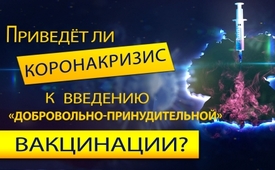 Приведет ли коронакризис к введению «добровольно-принудительной» вакцинации?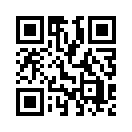 Билл Гейтс хочет привить разрабатываемой вакциной от коронавируса 7 миллиардов человек. Ведущие политики высказываются в аналогичном ключе. Первая попытка завуалированно ввести обязательную вакцинацию провалилась из-за протеста населения. Эта передача показывает, как вы можете стать активными...После того как вызванный коронавирусом кризис несколько недель держал весь мир в напряжении, становится всё более очевидным, к чему на самом деле ведет эта принудительно предписанная пандемия. Следующие цитаты ведущих политиков ясно показывают предполагаемый выход из кризиса:

1. Ангела Меркель ( федеральный канцлер Германии): «Пандемия не пройдет, пока у нас действительно не будет вакцины».
2. Себастьян Курц (федеральный канцлер Австрии): «Неограниченной свободы передвижения, к которой мы привыкли, не будет до тех пор, пока не будет вакцины».
3. Премьер-министр Баварии Маркус Зёдер и премьер-министр Баден-Вюртемберга Винфрид Кречманн согласились с тем, что без вакцины угроза не отступит. Зёдер даже выступал за  обязательную вакцинацию.

В протоколе телефонной конференции между канцлером и премьер-министрами земель от 15 апреля делается следующий вывод по пункту 17: 
 «Вакцина - это ключ для возвращения к нормальной жизни. Как только вакцина будет разработана, необходимое количество препарата должно быть доступно для всего населения в кратчайшие сроки».

Такой подход должен очень обрадовать влиятельного фармацевтического лоббиста Билла Гейтса. Он уже объявил в дневном выпуске ARD: «Мы разработаем вакцину, которая будет, наконец, дана 7 миллиардам человек!»
Согласно идее Билла Гейтса всё человечество должно быть вакцинировано! Это принесет фармацевтической промышленности финансовую прибыль немыслимых масштабов! 

ВЫВОД: 
Политика и фармацевтическое лобби в унисон указывают людям, страдающим от принудительных мер коронакризиса, путь спасения: только прививка освободит людей от бремени пандемии! 

Однако катастрофический ущерб здоровью, нанесённый в прошлом всемирными программами вакцинации Билла Гейтса, в основном скрывается средствами массовой информации. Роберт Ф. Кеннеди, племянник знаменитого бывшего президента США Джона Ф. Кеннеди, задокументировал шокирующий невообразимый ущерб. Об этом сообщает наша передача «Глобалистическая диктаторская программа Билла Гейтса по вакцинации». В ней говорится (и это только один из многих примеров), что 490 000 детей в Индии заболели острым вялотекущим параличом в результате вакцинации против полиомиелита.
В результате коронакризиса правительство Германии 7 мая хотело представить в Бундестаге, в первом чтении, законопроект, в котором говорится, что с граждан, которые смогут доказать наличие иммунитета или прививки, будут сняты все карантинные ограничения. Однако из-за чрезвычайно сильных протестов населения правительство было вынуждено отложить этот проект на время и прередать его на рассмотрение Совета по этике Германии. Граждане быстро увидели, что на самом деле скрывается за так называемым «доказательством иммунитета»: то, что на первый взгляд кажется облегчением, при внимательном рассмотрении оказывается скрытой принудительной вакцинацией. Таким образом, невакцинированные граждане, которые не могут доказать наличие иммунитета, в массовом порядке могут быть ограничены в своих основных правах. Вот несколько конкретных примеров того, как непривитые люди могут подвергаться дискриминации:

- Поскольку детские сады уже при так называемом «законе о защите от кори» требуют доказательств вакцинации, то непривитые дети больше не смогут посещать детские сады.
- Если работодатели станут требовать справку о вакцинации, сотрудники будут вынуждены ставить прививки!
- Если авиакомпании станут требовать справку о вакцинации, непривитые люди не будут иметь возможность летать в отпуск!
- Посещение крупных мероприятий, таких как футбольные матчи или концерты, может быть, по меньшей мере, сильно ограничено для невакцинированных лиц. 
Первая волна протестов против «Закона о коронавирусной вакцинации» дала эффект! Тем не менее, здесь важно быть особенно бдительными, так как фармацевтические лоббисты сделают всё возможное, чтобы этот законопроект вступил в силу в новом обличии.

Уважаемые зрители, считаете ли вы так же, что имеющийся коронакризис ни при каких обстоятельствах не должен использоваться для тайного внедрения принудительной вакцинации, и что каждый гражданин может продолжать свободно и без какой бы то ни было дискриминации принимать решение о том, хочет ли он ставить прививку или нет?
Тогда мы хотели бы завершить эту передачу, показав вам два способа, с помощью которых вы можете стать активными:

1. Поддержать ходатайство против принудительной вакцинации через
А) Петицию «Corona Virus - COVID19. Вакцина как спаситель? Запретить законодательно  обязательную вакцинацию». Открытая петиция адресована правительству Германии и Европейскому Союзу и на сегодняшний день её подписали более 270 000 человек. 
Б) Ходатайство «Предотвратить доказательство иммунитета и принудительную вакцинацию - остановить опасное предложение Йенса Шпана!».
Сайт PatriotPetition.org адресован Немецкому совету по этике и уже получил поддержку около 25 000 человек! Ссылки на петиции можно найти в титрах и в тексте передачи.

2. Поделиться ссылкой на эту передачу через социальные сети или по электронной почте как можно с большим количеством ваших друзей и знакомых. Средства массовой информации, софинансируемые, в частности, фармацевтической промышленностью, никоим образом не являются независимыми и поэтому очень часто скрывают важные мнения против вакцинации. Поэтому станьте новым мейнстримом, информируя своих знакомых.от kw.Источники:Ангела Меркель
https://www.welt.de/politik/deutschland/article207167375/Merkel-zu-Corona-Solange-wir-keinen-Impfstoff-haben-wird-das-gelten.htm

Себастьян Курц
https://kurier.at/politik/inland/kanzler-kurz-sieht-uneingeschraenkte-reisefreiheit-erst-wieder-wenn-es-impfung-gibt/400803698

Премьер-министры Зёдер и Кречманн
https://www.schwarzwaelder-bote.de/inhalt.coronavirus-ohne-impfstoff-erst-mal-keine-entwarnung.46cf93d6-26cb-4685-8638-4f8feb78f7ca.html


Протокол телефонной конференции между канцлером и премьер-министрами земель:
https://www.bundeskanzlerin.de/bkin-de/aktuelles/telefonschaltkonferenz-der-bundeskanzlerin-mit-den-regierungschefinnen-und-regierungschefs-der-laender-am-15-april-2020-1744228

Интервью с Биллом Гейтсом:
https://www.tagesschau.de/ausland/gates-corona-101.html
https://www.youtube.com/watch?v=ZS9oxVVd63k

Документированные данные об ущербе, причиненном здоровью программами вакцинации Билла Гейтса: 
www.kla.tv/16413
https://childrenshealthdefense.org/news/government-corruption/gates-globalist-vaccine-agenda-a-win-win-for-pharma-and-mandatory-vaccination/

Законопроект правительства Германии о подтверждении наличия иммунитета:
https://www.youtube.com/watch?v=gQyCuR9kbbk&feature=youtu.be
https://www.bundestag.de/tagesordnung?week=19&year=2020
https://www.br.de/nachrichten/deutschland-welt/spahn-rudert-zurueck-immunitaetsnachweis-aus-gesetz-gestrichen,Ry6NtDg


Ходатайство против принудительной вакцинации:
https://www.patriotpetition.org/2020/05/07/immunitaetsnachweis-und-impfpflicht-verhindern-stoppt-spahns-gefaehrlichen-vorschlag/
https://www.openpetition.de/petition/online/corona-virus-covid19-impfstoff-als-retter-zwangsimpfungen-gesetzlich-untersagenМожет быть вас тоже интересует:#Coronavirus-ru - www.kla.tv/Coronavirus-ruKla.TV – Другие новости ... свободные – независимые – без цензуры ...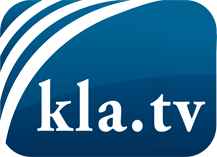 О чем СМИ не должны молчать ...Мало слышанное от народа, для народа...регулярные новости на www.kla.tv/ruОставайтесь с нами!Бесплатную рассылку новостей по электронной почте
Вы можете получить по ссылке www.kla.tv/abo-ruИнструкция по безопасности:Несогласные голоса, к сожалению, все снова подвергаются цензуре и подавлению. До тех пор, пока мы не будем сообщать в соответствии с интересами и идеологией системной прессы, мы всегда должны ожидать, что будут искать предлоги, чтобы заблокировать или навредить Kla.TV.Поэтому объединитесь сегодня в сеть независимо от интернета!
Нажмите здесь: www.kla.tv/vernetzung&lang=ruЛицензия:    Creative Commons License с указанием названия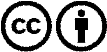 Распространение и переработка желательно с указанием названия! При этом материал не может быть представлен вне контекста. Учреждения, финансируемые за счет государственных средств, не могут пользоваться ими без консультации. Нарушения могут преследоваться по закону.